23.03 – лекция: «Город Валуйки в период оккупации»Вопросы  к лекции:1.Укажите дату когда должно было начаться сражение за г.Валуйки?2. Какая танковая бригада принимала основное участие в освобождении       г.Валуйки?3. Перечислить заслуги  майора Климшина, майора Шаповалова?75 лет со дня освобождения города Валуйки и Валуйского района от немецко-фашистских захватчиков19 января 1943 года – это день, который не малой кровью вписан в историю Валуек. В этот морозный день город Валуйки был освобожден войсками Воронежского фронта в ходе Острогожско — Россошанской операции.Ночь на 19 января 1943 года была очень студеной. Кони и техника утопали в глубоком снегу. Мороз обжигал лица и руки бойцов, но несмотря на это, войска упорно продвигались вперед.В освобождении города Валуек участвовали 201-я танковая бригада, 161-й конно-минометный полк. Также 11-я кавалерийская дивизия, которая тогда еще называлась Морозовской, она была сформирована из рабочих Москвы, Тулы и других городов, дивизия входила в Первую Конную Армию, и ее первым командиром был донской казак Фёдор Максимович Морозов.Перед решающим броском на Валуйки комдив Михаил Иосифович Суржиков на совещании командиров обратился к ним:«Друзья, сейчас вы вернетесь в свои части, чтобы готовить их к бою. Напомните всем бойцам, что наша дивизия в составе Первой Конной Армии в декабре 1919 года изгнала из Валуек белогвардейцев. Тогда было трудно без танков и минометов, а у нас они есть. Повторим их подвиг! Приумножим боевую славу нашей дивизии!».Говоря это, комдив понимал, что в этот момент его слово было особенно необходимо, потому что имело большую силу – так высок был его авторитет.Сражение за Валуйки по утвержденному плану должно было начаться в 5 часов утра 19 января 1943 года. Части и подразделения первого эшелона к тому времени заняли исходные рубежи для атаки. Полки 11 кавалерийской дивизии сосредоточились в селе Рождествено, станице Новоказацкой, селе Масловка и в лесу над этим селом. Они приготовились к атаке станции и города с северо-востока и севера. 201-я танковая бригада заняла исходное положение восточнее Валуек.Еще на исходных рубежах между готовящимися к атаке войсками и местными партизанами была установлена связь, обеспечившая согласование их действий.Партизанам Валуйского леса было ранее поручено взорвать железнодорожную ветку восточного направления (Насоново — Мандрово), но в ходе операции это уже потеряло смысл, так как с востока к этому времени стремительно надвигались наступавшие советские войска.И вот решающий час настал. В 5 часов утра 19 января 1943 года войска пошли на штурм города и Валуйского железнодорожного узла. Командир 201-й танковой бригады полковник Таранов И.А. отдал приказ включить полный свет всем машинам: танкам, броневикам, тягачам, автомобилям и всю эту пылающую огнями армаду двинул с восточной горы на Валуйки с целью заставить врага думать, будто все это – боевые машины и таким образом ошеломить противника. И результат был достигнут: враг вступил в бой в полной растерянности.Первый эшелон под руководством капитана Погребняка Ф.Р. был усилен бронемашинами, артиллерией, крупнокалиберными пулеметами и тремя эскадронами спешенных казаков. Его задачей было ошеломить противника, расстроить планы немцев и тем самым ослабить оборону врага. Для этого первый эшелон был разделен на три боевые группы, и каждой из них поставлена своя задача:Первая группа должна была прорваться в северную часть Валуек и с тыла громить отступающих немцев, ею командовал старший лейтенант Куксин А.С.Второй группе предстояло прорваться через железнодорожную станцию к реке Оскол и не пускать противников за реку. Этой группой командовал лейтенант Шепиловский В.А.Третья группа имела задачу прорваться на Соцгородок, создавая противнику опасность окружения. Во главе ее был капитан Апанасенко В.А.Темнота и вьюга позволили подойти к врагу на близкое расстояние и открыть шквальный огонь из всех видов оружия. Наступающие, плотным огнем накрыли ранее намеченные цели, и это привело гитлеровцев в замешательство. Они ответили редкой беспорядочной стрельбой, почти не причиняющей вреда. Танки на больших скоростях с включенными фарами неслись по улицам города. У врага создалось впечатление, что по городу движется крупное механизированное соединение.Оборонявший Валуйки гарнизон гитлеровских войск по численности и огневой мощи троекратно превосходил штурмующие город советские войска. Гарнизон состоял из 5-й итальянской пехотной дивизии «Коссерия» и частей и подразделений 387-й немецкой пехотной дивизии. В состав гарнизона входили подразделения и части разных родов войск: пехотные, танковые, артиллерийские, минометные, зенитные и строительные. Враг сначала был ошеломлен неожиданностью вторжения в город наших танкистов и кавалеристов. Но вскоре противник опомнился и оказал жесточайшее сопротивление, однако наступавшие в северной части города 256-й и 250-й казачьи кавалерийские полки в конном строю вышли обороняющимся в тыл и перекрыли пути возможного отхода. Некоторые эскадроны разных полков в черных бурках, в алых башлыках и кубанках вихрем и с гиканьем и криками «Ура», проносились по улицам Валуек, разжигая азарт боя и деморализуя гитлеровцев. К середине дня исход сражения был уже предопределен, а к вечеру оно было завершено полным разгромом врага. В этот день было уничтожено 3574 солдата и офицера противника и примерно столько взято в плен.К исходу дня 19 января Советское информбюро передало сообщение об освобождении Валуек. В тот же день появился правительственный документ — Приказ Народного комиссара Обороны № 30 от 19 января 1943 года, г. Москва:«О преобразовании 7-го кавалерийского корпуса в 6-й гвардейский. В боях за нашу Советскую Родину против немецких захватчиков 7-й кавалерийский корпус показал образцы мужества, отваги, дисциплины и организованности. Ведя непрерывные бои с немецкими захватчиками, 7-й кавалерийский корпус нанес огромные потери фашистским войскам и своими сокрушительными ударами уничтожил живую силу и технику противника, беспощадно громя немецких захватчиков. За проявленную отвагу в боях за Отечество с немецкими захватчиками, за стойкость, мужество, дисциплину и организованность, за героизм личного состава преобразовать 7-й кавалерийский корпус в 6-й гвардейский корпус.Командир корпуса – генерал-майор Соколов Сергей Владимирович.Преобразованному корпусу вручить гвардейское знамя.Всему начальствующему составу корпуса установить полуторный, бойцам – двойной оклад содержания.Приказ передать по телефону.Народный комиссар обороны И. Сталин».В районе города Валуйки казаки подготовили итальянцам надлежащую встречу. Ошеломив противника залпом «катюш», 11-я казачья кавалерийская дивизия атаковала его в конном строю. Случилось это в яркий солнечный день. Кавалеристы мчались по снежному полю в своих черных бурках с развевающимися башлыками. Блеск клинков, крики «ура», скачущие всадники, все это окончательно деморализовало итальянцев. В непродолжительном сопротивлении противник потерял убитыми и ранеными до 1500 человек. Началась массовая сдача в плен. Жалко выглядели эти люди. Среди голодных, легко одетых солдат и офицеров было много обмороженных. Даже старшие начальники, одетые несколько теплое, после десяти дней плохо организованного отхода производили весьма унылое впечатление…При этом 250-м Кубанским казачьим полком майора Шаповалова захвачено в плен свыше 300 солдат и офицеров противника, 300 винтовок, 4 пулемета, 3 пушки, 5 минометов, большое количество боеприпасов, автомашин, железнодорожных вагонов, 2 крупных продовольственных склада, истреблено свыше 300 солдат и офицеров, большое количество военной техники, в том числе 1 танк. В составе этого полка в боях за город Валуйки отличились офицеры, внесшие в послевоенное время, большой вклад в науку и культуру нашей страны. Среди них командир эскадрона, будущий актер театра и кино, заслуженный артист РСФСР, заслуженный артист Украины, директор «Театра на Таганке» Николай Лукьянович Дупак. А также ведущий конструктор космического корабля «Восток», главный конструктор лунных автоматических станций, почетный гражданин ряда городов Олег Генрихович Ивановский.А 253-м Кубано-Черноморским полком майора Климшина было захвачено в плен свыше 400 гитлеровцев и большие трофеи: свыше 400 винтовок, 8 пулеметов, 5 пушек, 6 минометов, свыше 100 автомашин, большое количество железнодорожных вагонов и паровозов, 3 продовольственных и 1 вещевой склад. Уничтожено свыше 400 гитлеровцев, большое количество военной техники, в том числе 3 танка.В следующие два дня 20, 21 января 1943 года с тяжелыми боями были освобождены Уразово и Волоконовка.Тяжелой была плата за такой успех. Многие казаки и офицеры погибли, многие были ранены. 250-й Кубанский казачий полк при взятии г. Валуйки лишился сразу двух командиров эскадронов: старшего лейтенанта Поликарпа Васильевича Москвича и старшего лейтенанта Тихона Ефимовича Портяного. Указом Президиума Верховного Совета СССР П.В. Москвич, Т.Е. Портяной, а также лейтенант, командир танковой роты 201 танковой бригады Вячеслав Александрович Шпилевский за взятие г. Валуйки посмертно были награждены орденами Ленина.У памяти нет срока давности! Пока мы помним, пока горит свеча, соединяющая прошлое с настоящим, в наших сердцах живут герои, ставшие олицетворением нетленного подвига, имя которому – Победа!26.03 – лекция «Партизанское движение. Валуйский партизанский отряд Е.Н.Махортова»Вопросы к лекции:Что  было главным в самом характере деятельности участников сопротивления?Написать об участии  Е.Н Махортовой в партизанских движениях г.Валуйки?Дать краткое описание участников партизанского движения? ПАРТИЗАНСКОЕ ДВИЖЕНИЕ
Заметную помощь частям армии оказали отряды белгородских партизан, действовавших в этом районе. Партизанские отряды вели борьбу в трудных условиях: одни из них оказались в прифронтовой полосе, насыщенной вражескими войсками, другие – в нейтральной зоне. Ими руководило командование 21-й армии. Отсутствие сплошных лесных массивов не позволило создать крупных отрядов – они были небольшими, подвижными. Их частые и дерзкие удары наносили значительный урон оккупантам, держали противника в постоянном напряжении и страхе.В ряде сел были созданы группы разведчиков, которые сообщали партизанским отрядам, армейским подразделениям важные сведения. Особенно активно действовала боевая группа в с.Мясоедово Белгородского района, состоявшая из молодежи. Ею руководила секретарь сельской комсомольской организации М.К.Ушакова.Курский обком партии, сообщая ЦК ВКП(б) о работе в тылу врага, писал, что Белгородский «партизанский отряд под командованием тов. Полякова за 4 месяца своей деятельности совершил около 50 налетов на немецкие гарнизоны, при этом истребил около 500 немецких солдат и офицеров, захватил много различного оружия, а также документы штаба разгромленной немецкой части. Будучи связанным с воинской частью, этот отряд не раз передавал командованию ценные сведения о противнике».Наряду с боевой деятельностью, партизанские отряды вели по заданиям обкома партии и политического отдела 21-й армии агитационную работу среди населения, оказавшегося в оккупации. Комиссар Белгородского отряда А.Т.Сиверский вспоминает: «Был налажен систематический выпуск листовок, которые печатались в типографии армейской газеты более 40 тысяч листовок, плакатов и газет распространили партизаны и комсомольские группы, которыми руководил бывший секретарь райкома ВЛКСМ Федор Губарев (Валентин Листратенко)».К сожалению, многие из них были раскрыты оккупационными властями. Но выдвигались активные, энергичные руководители. Постепенно движение становилось реальной силой, с которой вынуждены были считаться оккупанты.Партизанские отряды множились и крепли. Создавались партизанские соединения. В тылу врага появлялись соединения. В тылу врага появлялись целые освобожденные районы, полностью контролируемые партизанами. Летом и осенью 1942 г. гитлеровцам пришлось отвлечь с фронта и использовать для борьбы с партизанами 24 дивизии регулярных войск.Что же было главным в самом характере деятельности участников сопротивления? Глубокое чувство патриотизма? Безусловно. Но необходимо сознавать, что перед каждым человеком, оказавшимся на оккупированной территории, имелся выбор: либо идти на сотрудничество с захватчиками, либо попытаться отсидеться, либо же в той или иной форме оказать сопротивление. Последний вариант был связан с огромным риском для жизни не только отдельного человека, но и его родных и близких, а зачастую и еще многих других людей. Трудный был выбор. Но именно поэтому страна будет всегда ценить тех, кто выбрал борьбу.За активное участие в партизанском движении свыше 150 белгородцев награждены орденами и медалями. В борьбе с фашистскими оккупантами показали себя настоящими патриотами белгородские комсомольцы и пионеры.Комсомолка Мария Ушакова из села Мясоедова Белгородского района возглавила подпольную молодежную боевую группу, которая являлась частью Белгородского партизанского отряда. Юные патриоты активно помогали партизанам. Они добывали для отряда ценные сведения о противнике, составляли и распространяли в окрестных селах листовки. Особенно бесстрашно действовали комсомольцы Алеша Спесивцев и Вася Ушаков, пионер Ваня Шишканов.В Титовском партизанском отряде отважно сражался четырнадцатилетний пионер Гриша Беликов, которого партизаны звали любовно Гриша Маленький. Он не раз ходил с партизанами в разведку, добывая ценные сведения о расположении врага. Сыном полка во время боев на Курской дуге стал Леня Джус. За мужество и героизм он был награжден орденом Красного Звезды и медалями «За отвагу» и «За боевые заслуги». Джус погиб, спасая своего командира во время артиллерийского обстрела. Ему было 16 лет. Указом Президиума Верховного Совета СССР юный герой посмертно награжден орденом Отечественной войны II степени.В начале 1943 года ушел на фронт с воинской частью пятнадцатилетний Толя Маликов. Он был хорошим разведчиком. За образцовое выполнение боевых заданий командования его наградили орденом Красной Звезды. В одном из боев, который пришлось вести разведчикам, Толя погиб.С весны 1943 г. действия партизан стали координироваться с ударами Красной Армии. В период наступления под Курском разворачивается операция «Рельсовая война», а во второй половине сентября 1943 г. ее продолжение «Концерт», имевшие целью подрыв коммуникаций противника, и, прежде всего вывод из строя железных дорог. Партизаны действовали активно, самоотверженно, организовав сотни диверсий.Валуйский район, как и большинство других районов Белгородской области, в период Великой Отечественной войны входил в состав Курской области. Следовательно, его военная судьба была едина с судьбой всех курян – здесь также разворачивалось мощное партизанское движение, которое возглавляли подпольные обком, горком, два окружкома, райкомы партии, а также 56 других подпольных организаций. Среди них и Валуйский партизанский отряд, которым командовал Говоров Тарас Павлович На Валуйской земле этот отряд был не единственным. Фактически вокруг Валуек в 1942-1943гг. действовали четыре отряда. Их возглавляли Т.Говоров, П.Косарыжников, М.Плюснин и В.Сумина. У каждого из этих отрядов своя история. Формированием первого занимались Курский обком ВКП(б) (Сентюрев и Мусорев), Валуйский райком ВКП(б)(Левашов), Валуйский отдел УНКВД по Курской области (Лепин) и Политуправление 28-й армии Юго-Западного фронта (Гилядов). Создавался этот отряд на базе уже существовавшего в городе истребительного батальона, предназначенного для борьбы с парашютистами и лазутчиками - диверсантами противника. В это подразделение вошло три сотни бойцов из лиц, не подлежавших военному призыву, т.е. комсомольского и пожилого возраста, а также занятые на административной и хозяйственной руководяще работе. Командиром батальона был назначен представитель НКВД, а комиссаром – зав. отделом пропаганды и агитации РК ВКП(б) А.В.Лосев. Батальон был вооружен и частично находился на казарменном положении. Перед оккупацией из числа его бойцов на строго добровольной основе, по личному заявлению, зачисляли в партизанский отряд. Значительную его часть составили руководители партийных и советских органов, промышленных предприятий и колхозов (Приложение 3). Из докладной записки командования Валуйского партизанского отряда Курскому обкому ВКП(б) было выяснено; что Валуйский партизанский отряд по решению бюро Валуйского РК ВКП(б) был составлен в количестве 58 человек. На место действий явилось 49 человек. Отряд свои действия начал с 17 июня 1942 года. С первых дней действий с бойцами отряда командованием была проведена работа о действиях партизан отрядом и в отдельности бойцами, было также доведено до каждого бойца его личное поведение и обязанности перед отрядом и Родиной.Очень ценны, на наш взгляд, все воспоминания очевидцев, которых с каждым годом, к сожалению, становится все меньше и меньше. Вот что рассказывал о зарождении партизанского отряда бывалый коммунистический пропагандист А.Ф.Мисюров: «В начале Отечественной войны все мои сверстники были призваны в армию, а я директорствовал в Пристенской школе. И вот однажды вечером нарочный привозит мне пакет. Вскрываю: «Немедленно явитесь в РК ВКП(б). Левашов» Воспрянул я духом: значит не забыли меня. В райком явился ночью. Члены бюро разошлись… Утро выдалось погожее, теплое… Вдруг в воздухе послышался прерывающийся гул самолета. Мы переглянулись:- Наши?- Нет, не наши, - фашисты!

От паровозного депо ударили зенитки. Самолет, набрав высоту, скрылся в небе… Члены бюро райкома начали работу сразу же после налета. Первого вызвали меня:- Дело вот в чем, - начал секретарь райкома Левашов, - немцы, что называется, у ворот нашего города. Решено оставить здесь людей для борьбы с врагом. Как вы смотрите, если и вас оставим?- Я коммунист. Гожусь – оставляйте…- Тогда все заполните анкету…Наш партизанский отряд состоял из 52 человек. После стали прибывать новые товарищи. Всю осень готовил в валуйских лесах свои базы снабжения. Рыли большие траншеи. Делали накаты из дуба-кругляка. В траншеях укладывали продовольствие. Все траншеи тщательно маскировали. Оружие и боеприпасы прятали отдельно. Зона этих баз располагалась в лесу за деревнями Филиппово, Шушпаново, В.Моисей…Отряд жил на казарменном положении в доме, что стоял напротив средней школы №1… Как райком ни держал в секрете организацию партизанского отряда, Валуйчане об этом знали. Говоров оделся в длинную кавалерийскую шинель, начал отпускать бороду. Проезжая по городу на своем вороном коне, он привлекал внимание прохожих. Останавливаясь, они задавали вопрос:- Кто это?- Говоров, начальник партизанского отряда».Местом дислокации отряда были определены леса: Валуйский, Никитовский, Полатовский. В этих лесах закладывались базы вооружения, продовольствия и обмундирования. Этим также занимались бойцы истребительного батальона. Были оборудованы четыре землянки размером 6х6 (2 жилые и 2 складские). Туда завозили полушубки, фуфайки, сапоги, валенки, консервы, крупу и прочее. Об этом рассказывали сами участники этих работ: Карп Митрофанович Крутых из села Филиппово, бывший тогда председателем сельского совета, комсорг Валуйского педучилища Алексей Петрович Будник, механик электростанции Федор Григорьевич Сазонов и др.Интересен рассказ партизана Петра Михайловича Белогурова, характеризующий сметливость их командира.Тарас Павлович приказал вырыть яму прямо на лесной дороге. В нем для зимовья была опущена бочка с подсолнечным маслом, засыпана землей и притоптана. Расчет был прост: ну кому может прийти в голову искать такой скарб под дорогой, где ездят подводы с дровами и ходят люди?Это говорит о мудрости Тараса Говорова, с которым отряд начинал свою боевую лесную эпопею.А вот воспоминания о начале жизни отряда Тихона Акимовича Герасимова– одного из его организаторов: «К концу июня 1942 г… в районе города Валуек сложилась следующая обстановка. Фронт советских войск… проходил по реке Северский Донец. Гитлеровское командование сосредоточило на этом участке крупные силы не только пехоты, но и механизированные части, танковые соединения и большое количество авиации… Противник вел массированные налеты бомбардировочной авиации на железнодорожный узел Валуйки…, чтобы не дать возможности продвижению наших грузов по снабжению фронта живой силой и вооружением. Бомбежкам подвергался… и г.Валуйки… особенно большое налет был 2 июля 1942 г… Кроме разрушений на станции, выведены были из строя телефонно-телеграфная сеть, разрушена нефтебаза, возникли большие пожары, много было человеческих жертв…В связи с приближением фронта к г.Валуйки отряд формировался (окончательно) в спешном порядке, в связи с чем были допущены ошибки в подборе бойцов – нашлись товарищи, которые не знали военного дела, отдельные оказались маловерами. Особый отдел армии не уделил должного внимания вооружению отряда: бойцы получили винтовки разных образцов, по 100-150 патронов к ним, по две гранаты, один (неисправный) ручной пулемет Дегтярева с тремя магазинами, взрывчатых веществ не имелось, да и специалиста-подрывника не было, рации также не было… никаких запасов вооружения и боепитания отряд не получил, все это приходилось добывать у противника в процессе борьбы. Продовольственная база была поспешно заложена в одном месте на окраине леса без соблюдения конспирации».Представленную выше картину Т.А.Герасимова дополнил другой участник событий Ф.Г.Сазонов:) «Меня неожиданно вызвали с электростанции и приказали немедленно отправиться с уже загруженными машинами в лес и в трехдневный срок разгрузиться, завершить оборудование баз и замаскировать землянки. Я немедленно приступил к выполнению приказа.Когда, закончив работу в лесу, возвратился в город, то никого из начальства не нашел, чтобы доложить о выполнении приказа. Пошел на электростанцию, но и там не встретил ни души, только милые моему сердцу дизеля, собранные мною со всего СССР и брошенные теперь без призора сиротливо молчали в цехах. Я вернулся домой. Вечерело. Задымленный город во многих местах пылал пожарами. Короткую ночь макушки лета мы с женой просидели на крыльце, обсуждая грустные проблемы, навязанные войной. С рассветом, оставив ее с дочкой на произвол судьбы, я с понятным чувством тревоги и с котомкой за плечами отправился через аэродром в лес разыскивать только что ушедший свой отряд».Почему так происходило, выяснилось позже. Оказалось, что фашисты, приближаясь к р. Оскол, развернули ожесточенное сражение в направлениях на Валуйки, Уразово, Волоконовку. Город, железнодорожный узел и соседние станции находились под беспрерывной бомбежкой (6-8 налетов в сутки).Обратимся снова к воспоминаниям Т.А.Герасимова: «3-го июля отряд вышел на исходные позиции близ деревни Курганское (Косиновка)…4-го июля командир отряда Говоров, боец Борзенко и я выехали конным строем на разведку в г.Валуйки. Что ж мы там увидели? Город был пуст, ни наших частей, ни частей противника в городе не было. Остальные скрылись в подвалах. Во второй половине дня 4-го июля арьергардное танковое подразделение в 5 км севернее города вблизи с. Солоти приняло… бой с передовыми частями противника, а немецкая артиллерия обстреливала г. Валуйки и сортировочную станцию. Авангардные подразделения немецких автоматчиков в 2 км западнее Валуек форсировали р. Оскол. Мы вынуждены были возвращаться балками по направлению с. Рождествено (к своим позициям)».Гитлеровцы бдительно следили за действиями партизанского отряда, опираясь на своих пособников из числа местных дезертиров-бандитов. Это держало патриотов «дни и ночи в напряженной тревоге». Уже в июле, когда Валуйский отряд расположился в палатках в Никитовском лесу у карстового озера, он был обнаружен противником. Вскоре там же произошел первый бой Валуйского и Никитовского отрядов с гитлеровцами. Нападение врага было столь неожиданным, что оба отряда не смогли оказать организованного сопротивления и, отстреливаясь, отошли без потерь.

О своем участии в этом бое подробно рассказывал Ф.Г.Сазонов:

«Однажды на заре гитлеровцы попытались окружить отряд. От неожиданности я выскочил из палатки только в рубашке и брюках, оставив там все остальное свое имущество. В это время около меня разорвалась граната, и я, потеряв сознание, упал в осоку, которая росла вокруг озера. Долго пролежал контуженный и очнулся, когда вечерело. Физическая слабость и темнота заставили меня думать о ночлеге. Я увидел лежащее на земле бревно и лег на траву, прижавшись к нему. Так и заночевал. Второй день я опять бродил по лесу в поисках отряда, но тщетно. Лишь на третий день я нашел его. Отошел он в северном направлении и оказался уже в Волоконовском районе у села Пузино (Фощеватово). Таким оказалось мое первое партизанское крещение. После этого боя Никитовский отряд распался: мужчины все разошлись, а две девушки примкнули к нашему отряду. Их звали Женя Охрименко и Аня Египко. Одни советовали пробираться в Брянские леса, так как здесь, мол, нам не удержаться, другие предлагали пробираться за линию фронта вслед за Красной Армией. Были и такие, которые не возвратились из очередной разведки. Таких оказалось 16 человек. В связи с этим было проведено собрание, на котором коммунисты твердо решили: партия оставила нас здесь, значит, здесь и должны мы выполнить свой долг перед Родиной. Тогда поднялся командир и заявил: «Кто остается, становись сюда, кто уходит – туда. Только для уходящих условие жесткое – уходите не домой (к оккупантам), а сразу за линию фронта на советскую территорию». Ушли только Топильский и Охрименко». Валуйский партизанский отряд вел активную боевую деятельность. Партизаны проводили диверсии на железной дороге, не имея взрывчатых веществ и уж тем более специалистов-подрывников. Взрывчатку заменили гаечные ключи и лапа, изготовленные умелыми и верными людьми. Обратимся опять к рукописной тетради-летописи секретаря партбюро отряда Т.А.Герасимова: «Особенно трудно нам было действовать в первые месяцы. По железной дороге шли к фронту вражеские эшелоны с солдатами, пушками, танками. С ненавистью смотрели мы им вслед, сокрушаясь: «Что делать, если у нас нет ни мин, ни подрывников?» Но действовать надо, если Родина и партия нам поручили это дело! И командир отряда Т.П.Говоров отправился в дом Тита Ефимовича Некрасова, которого знал еще по гражданской войне. Там он заказал знакомым кузнецам Роману Коневу, Василию Есионову и Денису Острикову инструменты, необходимые для разрушения железнодорожного пути. Через несколько дней отряд получил гаечные ключи и лапу для извлечения костылей из шпал, изготовленные патриотами с риском для жизни. На первую крупную диверсию отправились всем отрядом. Место выбрали между станциями Мандрово и Палатово, подальше от сел, чтобы фашисты не расправились потом с их жителями. Наверное, никому не коротки так летние ночи, как партизанам. В темноте работать ключами и лапой трудно. Уж близок рассвет, а вывернуть весь рельс не удавалось. Тогда развели рельсы на стыке и заложили между ними куски железа. А вдалеке со стороны Валуек послышался шум поезда. Мы спрятались в лесу. Притаились. Ждем. Паровоз ткнулся в разведенный стык и стал заваливаться на бок, один на другой полезли вагоны, набитые солдатами и оружием. Эшелон смерти не прошел. Три дня гитлеровцы расчищали путь»6.Некоторое время спустя между Валуйками и Мандрово потерпел крушение другой воинский эшелон. Произошло это в те дни, когда положение на фронте было особенно напряженным. Шли тяжелые бои на Верхнем Дону, враг рвался к Сталинграду.Вскоре после этого группа партизан (Ф.Г.Сазонов, Л.Д.Сеенихин, Н.Г.Придворев, И.И.Литвинов, С.И.Борзенко, Я.А.Манин, П.И.Белогуров и другие) на перегоне Шелаево-Колыхалино разобрали колею, и движение поездов здесь застопорилось.Почти одновременно диверсия была совершена на станции Принцевка. Я.М.Щекин, А.В.Воловой, Я.И.Манин под руководством Д.П.Самсонова повредили два стрелочных перевода и паровоз, сами скрылись в селивановском лесу.Партизаны чувствовали притягательную силу к себе. Да и, в сложившейся ситуации, не могли прожить без связи с деревенским населением. Действительно, ведь не просидишь зиму в лесной землянке, не помывшись, не сменив белье, не поменяв сапоги на валенки, летнюю одежду на полушубок. Да и пекарни своей там не наладишь, а без хлеба в лесу не перезимуешь. Так, например, заведовавший колхозной кладовой в с. Шушпаново, Максим Петрович Полухин по уговору с бывшим председателем этого колхоза Павлом Павловичем Алтуховым, ставшим теперь партизаном, изредка намеренно оставлял «общий» амбар незамкнутым для его посещения партизанами. То же самое проделывала с колхозной кладовой в с. Рождествено комсомольский секретарь Клава Полухина. Вскоре оба кладовщика были арестованы и отправлены в Валуйскую тюрьму, но выкарабкаться оттуда удалось лишь Максиму Петровичу. Клава же была расстреляна в уже в последний день оккупации.Из добытой муки в селе Филиппово для партизан выпекался хлеб. Там учительствовала выпускница Валуйского педучилища Мария Ивановна Переверзева. К ней ночью приходили они с мешками. Ее сын, семиклассник Миша, провожал их в те дома, где находился свежевыпеченный хлеб. На голос школьника хлебопеки без опасения открывали дверь. Наполнив мешки, «лесные гости» уходили восвояси. Пекли хлеб для партизан и в с.Шушпаново.Поддерживала партизан отважная ореховская колхозница А.Ф.Макущенко. жила она на окраине села, у глубокого яра. Ее дом служил местом явки партизан. Александра Фоминична стирала им белье, выпекала хлеб, снабжала махоркой. Женщина делала это, не страшась предателей, зная, что в селе находятся подонки, перемахнувшие в услужение гитлеровцам, готовые выдать гестаповцам партизанку.В селе Борисово в крайнем доме под меловой горой жила Федосья Аладьина. Она тоже выпекала хлеб партизанам, стирала белье. По словам местных жителей, там вообще была явочная квартира партизан.В деревеньке Старокожево у партизан была опора также в учительском доме. Вот что рассказала об этом командир взвода Антон Митрофанович Иванов: «Однажды партизан Василий Федорович Сергеев, Андрей Васильевич Воловой и я пошли на разведку в Старокожево. Заглянули в дом е местной учительнице Кущевой.- Нет ли у вас книжечки какой-нибудь на курево? – спросили мы.- А сами откуда будете? – спросила, приглядываясь, хозяйка.- Брянские мы, в окружение попали.- Неправда, - с укоризной сказала учительница. – Неужели, Антон Митрофанович, думаете вы, что я за бородой не узнала своего бывшего заведующего районо? Или считаете, что я на сторону немцев переметнулась? Садитесь пообедайте, а потом будем о деле говорить.Она рассказала, что ее дочь Клава дружит с полицаем Лешкой Широким.- Паренек он ничего, свой, - обнадежила собеседница.Мы решили использовать это обстоятельство и предложили Клаве организовать встречу с Широким. Вечером девушка привела парня к дубам, сваленным за огородом. Откуда ему было знать, что тут же притаились партизаны! Он был ошеломлен, когда увидел перед собой вооруженных людей. Я начал разговор издалека… А кончилось тем, что Лешка стал нашим лучшим осведомителем. В свою очередь и он подобрал себе помощника. В назначенный час, если в селе не было немцев или полицаев, по улице с балалайкой прогуливался одиннадцатилетний мальчишка и весело напевал:Эх, сыпь, Семеновна,Подсыпай, Семеновна!На этот голос можно было смело входить в село. Лешка заранее рассказал нам о намерениях полицаев, готовивших на нас облаву. Так Клава с Лешкой выполняли наши задания, и вместе с этим девушка помогала своему другу становиться на правильную дорогу жизни. И поэтому Лешку, в отличие от других полицаев пощадили».Лютую ненависть проявляли захватчики к мирному населению. Они хватали ни в чем не повинных людей и, обвинив в партизанской деятельности, расстреливали. Такое обращение оккупантов с местным населением еще больше способствовало росту рядов партизан и подпольщиков.Из подлинных документов, стало известно, что в Валуйском районе создавались и особенные группы. О них в «Директивном письме обкома ВКП(б) сказано: «Кроме того, из числа наиболее устойчивых и смелых коммунистов и комсомольцев выделить группы в 20-25 человек, безусловно, физически здоровых, для выполнения особых, специальных заданий в тылу врага. Эти товарищи, отобранные вами, будут вызваны и направлены для работы по специальным указаниям. В это число желательно отобрать как можно больше коммунистов, и только в крайнем случае подобрать из числа лучших комсомольцев» К такой особой группе относились девушки из села Долгое Мария Кареева и Анна Федосеева. Старожилы из с.Долгое и теперь рассказывают, как они еще до оккупации периодически уходили на одну-две недели за линию фронта для выполнения специальных заданий в тылу врага. Возвращались домой усталые. После отдыха вновь уходили. В то время в Долгом находились подразделения советских войск, с которыми девушки были связаны, может быть, там они и получали задания. Это и предопределило их страшную участь: с приходом немцев они были казнены, что подтверждает публикуемый ниже документ.Активная деятельность отряда подтверждается и тимоновской трагедией в ноябре 1942 г. Тимоновцы в отряде составляли значительное число бойцов взвода, которым командовал бывший директор Тимоновской школы А.М.Иванов. Ученики этой школы были связными партизан. Первым начал выполнять эту роль 18-летний красавец Ваня Панин, прозванный за смуглый свой облик «Цыганенком». Его связь с партизанами подтверждают факты:1) когда подростков колхоз отправил сопровождать скот на восток страны Цыганенок был от этого освобожден по просьбе партизан;2) оставшись в селе, он постоянно посещал лес, что подтвердила и его мать Агриппина Ивановна в личной беседе с М.И.Карагодиным в 1958 г и показала дупло, из которого при аресте сына полицаи по чьей-то наводке, вынули его револьвер, полученный от партизан.Его арест был досадно примитивным. Дети за селом пасли своих коров. Вдруг из чащи вышел мужчина и попросил сообщить Цыганенку, чтобы тот пришел в лес. Одна из пастушек оказалась дочерью старосты и рассказала дома об этом эпизоде. Наутро Ваня был арестован и вскоре расстрелян. С него и начались казни тимоновцев. Всего их было уничтожено 32 человека.21 ноября 1942 года партизаны напали на полицейскую управу. Все полицаи этого куста (6 человек) в тот день находились в городе на совещании. Партизаны дождались их, пятерых застрелили в Тимоново, а одного в Солотях. Были сожжены списки молодежи, намеченные для отправки в Германию, уничтожена вся документация штаба.На действие партизан немцы учинили страшную расправу над жителями. Утром 22 ноября из Валуек в Тимоново прибыли две машины с солдатами и собаками. Каратели собрали всех жителей в центре села. Дежурному по управе Филиппу Колесникову вручили список из 8 человек, которые немедленно должны были явиться в управу. С ним по дворам пошел и немецкий офицер. Арестованных посадили в машину, вывезли за село к Стукалову лесу и стали по одному раздевать, разувать и расстреливать. Затем трупы бросили в траншею, забросав слегка снегом. Так погибли Я.Е.Скворцов, У.М.Подолякина с сыном Михаилом, а также комсомольцы: Анна Шевелева, Наталия Кузнецова, Иван Рябинин, Анна Рябинина и Фекла Колесникова.Когда каратели возвратились к управе, здесь была подготовлена еще одна казнь. На старой груше, что стояла возле управы, была закреплена веревка с петлей. Народ, охваченный ужасом, молча ждал. Из управы вывели лесника Никифора Ивановича Колесникова. На глазах всего села Никифор Иванович закачался на веревке. После этого фашисты довольные умчались в город.Несмотря на усиленные карательные действия, пресечь партизанское движение полицаям не удалось. Продолжались диверсии, гибли фашисты.«У деревни Филиппово они рассеяли эскадрон кавалерии противника… в Никитовском районе группа партизан во главе с Харламовым Х.Г. отбила у немцев стадо коров, более 300 голов. Не менее удачно осуществлялись и одиночные действия партизан. Выполняя задания командования, партизан Литвинов И.И. сжег немецкую автомашину с радиоустановкой и уничтожил ее экипаж. Харламов Х.Г. на дороге между Басово и Тимоново уничтожил шоферов четырех тягачей, а сами тягачи сжег».Это приводило в бешенство немецкое командование. И командующий группой армии «Б» фельдмаршал Вейс дал распоряжение войскам очистить от партизан леса, примыкающие к железной дороге севернее Валуек. Так появилась на свет операция «Осенний лес», осуществленная 11 декабря 1942 года. Оккупанты, испытывая постоянный страх от находящихся в лесу партизан, готовили крупные силы для разгрома отряда. Однажды возвратившийся с задания разведчик Д.А.Аладьин сообщил, что в села Старокожево и Курганское прибыло два батальона эсесовцев, большое количество грузовиков, танкетки, мотоциклисты. Бойцы взвода А.М.Иванова докладывали командованию отряда, что в селе Шушпаново, Селиваново, Филиппово, Верхний Моисей, Полатовку прибыли еще крупные подразделения карателей – всего их оказалось более трех тысяч. Их солдаты тянули по селам провода, а в сторону леса установили боевое охранение. Против партизан в леса было направлено до 1100 человек, вооруженных автоматами, 48 пулеметами, пушкой и минометами. Их сопровождали 30 обученных собак с проводниками.Говоров и Косарыжников умело отвели партизан из-под удара. Для прикрытия в лагере были оставлены двое отважных бойцов – бывший старший политрук из окруженцев Иван Иванович Воропаев и десантник-автоматчик Вася Борс. Они отважно приняли на себя неравный бой. Уничтожили много немцев и сами погибли.Каратели доложили позже, что разгромили партизанский отряд, насчитывавший 350-400 человек (у страха глаза велики).Валуйские партизаны, наряду с боевыми действиями, проводили постоянную разъяснительную работу среди населения. В докладной записке обкому партии о деятельности отряда его командование сообщало.Командованием и отдельными бойцами отряда проведено свыше 20 собраний по селам с колхозниками: «О затягивании молотьбы зерновых культур», «О большом количестве сева озимых», «О срыве оборонных работ, проводимых фашистами». Проводились отдельные беседы с колхозниками на темы срыва работ, проводимых фашистскими властями, почти ежедневная информация о сводках Совинформбюро с фронтов Отечественной войны. В результате этой работы в Валуйском и Никитовском районах осталось много немолоченного хлеба, а это не дало возможности фашистам вывезти зерно в Германию.С 26 декабря 1942 года партизанский отряд обнаружил десант в Валуйском районе. Из группы был найден один человек. Кириченко Александр, который нам рассказал о том, что Красная Армия перешла в наступление и что под Сталинградом окружена немецкая армия. При помощи тов. Кириченко партизаны разыскали сброшенное питание для рации и стали регулярно принимать сводку о продвижении на запад Красной Армии. С 1 января 1943 года отряд повел подготовку к наступлению и проделал следующее:
Отряд занялся разведывательной работой по Валуйскому району и установил все укрепленные точки противника.
Отряду из военнопленных было поручено установить укрепленные точки врагов в Буденовском районе.
Отряду из десантов было поручено установить, где располагаются укрепленные точки врага в Никитовском лесу. Таким образом, к 10 января 1943 г. отряду было известно полное расположение укрепленных точек противника.
17 января по последней сводке Совинформбюро, отряды заняли линию обороны: в Валуйском районе села Селиваново, Филиппово и Моисей, в Никитовском районе – села Полатовка, Старокожево и Валуйчик, где истребляли и задерживали продвижение обоза противника и отдельных его подразделений.19 января отрядом была обнаружена группа мадьяр около 500 солдат, которая лесами заходила в тыл нашим частям, и она была уничтожена полностью. После этого разгрома партизаны повели конный разъезд на Волоконовку в обход противнику, что было выполнено на «отлично».19 января партизанский отряд выполнил все боевые указания генерал-майора Суржикова, и в течение двух дней держал оборону за городом Валуйки.23 января отряд был переброшен на ликвидации прорвавшейся группировки вражеской армии – около двух тысяч солдат и офицеров с полным боевым вооружением. Данная группировка в ночь была полностью ликвидирована, где было взято в плен около 1500 солдат и офицеров. Отрядом было убито из этой группировки около 300 солдат и офицеров.В деревню Борисовка Валуйского района в ночь ворвался итальянский кавалерийский отряд в количестве 30 человек, который был полностью уничтожен партизанами.Таким образом, за период наступления партизанский отряд уничтожил свыше пятисот солдат и офицеров, среди них имелись награжденные фашистскими крестами. Около трех тысяч солдат и офицеров было взято в плен. Позже часть партизан ушла на фронт добивать врага, а основные их силы были брошены на восстановление народного хозяйства города и района, разрушенного войной. Мы можем с уверенностью сказать, что огромный вклад в этой Великой Победе есть и небольшого Валуйского партизанского отряда, который почти полгода боролся с немецкими оккупантами на родной земле, защищая своих земляков, матерей и жен, сыновей и отцов, помогая воинам-освободителям очищать город и район от фашистов. Если у солдат на передовой была кухня или сухой паек, то партизаны ели, что добудут сами, а иногда еды не видели и совсем. Партизаны часто спали под открытым небом (и это в такие морозы), выживали, кто как мог. Даже похоронить убитых не всегда была возможность. И в этих тяжелейших, нечеловеческих условиях Валуйские партизаны вели жесточайшую борьбу против оккупантов. Если судить по докладной записке Т.П.Говорова и документам, с которыми мы познакомились, наши партизаны вели настоящую «рельсовую войну» в тылу фашистов. Они взрывали железнодорожные пути, мосты, пускали под откос вражеские элементы с боеприпасами, продовольствием, оружием, выводили из строя паровозы. Эти действия партизан подрывали оборону противника, наводили панику на немецких солдат и офицеров, облегчали разгром и уничтожение фашистской армии, помогли освобождению нашего города. За активное участие в боевых действиях отряда партизаны были награждены орденами и медалями Советского Союза. Борьба валуйских народных мстителей против оккупантов – это еще одна героическая страница в истории Великой Отечественной войны. А нам, потомкам, нужно свято хранить светлую память о тех, кто стойко стоял и погиб за правое дело, кто не спасовал перед злейшим врагом – фашистскими поработителями.
ЕЛЕНА НИКИТИЧНА МАХОРТОВА
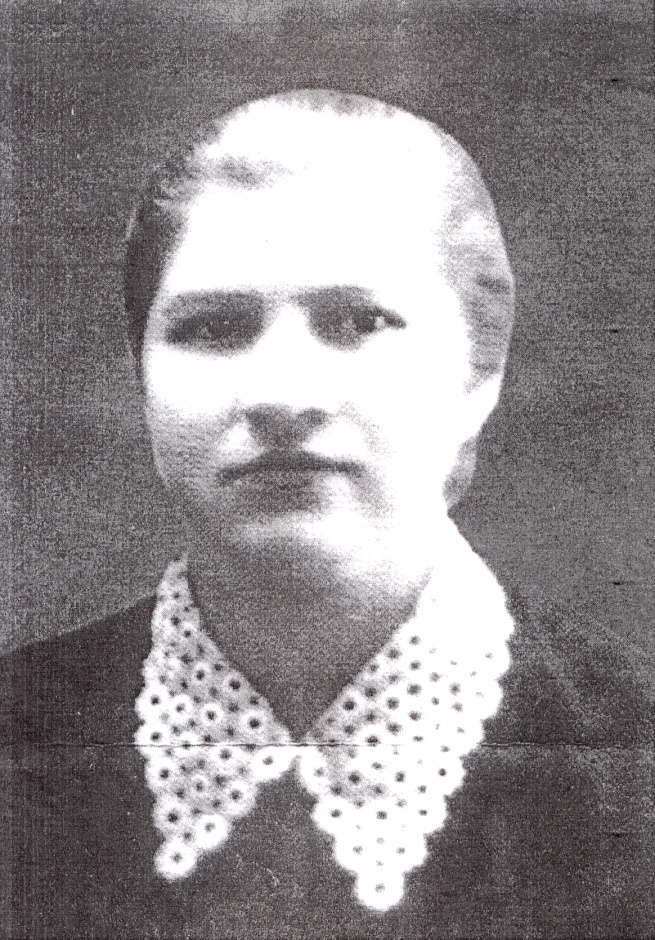 В силу своей профессии и мировоззрения Елена Никитична Махортова всю свою жизнь ненавидела несправедливость и потому с начала Великой Отечественной войны вступила в борьбу с фашизмом. Она добровольно приняла предложение стать бойцом невидимого фронта и полем ее непосредственных сражений стал Родной край – Поосколье. Внешне видимой ее работой оставалась школа (она окончила Валуйское педагогическое училище в 1931 г.), а основной, скрытой – агентурная разведка в пользу Красной Армии. Местом ее деятельности была определена железная дорога от Валуек на запад до Харькова и на север до Старого Оскола. На этом участке она должна была постоянно наблюдать за продвижением гитлеровских войск. Время от времени ей надлежало проезжать по этим веткам и в памяти фиксировать важные в военном отношении объекты.С этой целью уже накануне оккупации Елена Никитична перебралась из Валуек в Уразово, где ее мало кто знал из местного населения. Там вблизи станции она сняла частную квартиру, устроилась чернорабочей. Ее приезжали навестить мама и младшая сестра Софья, но Елена запретила им приезжать в Уразово. И на вопрос – почему?, - ответила: «Так надо!»5 июля 1942 г. Валуйки были оккупированы и она перешла на нелегальное положение, а в сентябре из-за предательства местных жителей она была арестована и посажена в Валуйскую тюрьму.Подруга Махортовой Зоя Васильевна Волынская вспоминает, что накануне оккупации Лена ей сказала, что никуда не поедет из Валуек, не бросит своих родителей. Хотя ей, члену партии, как и ее отцу, старому большевику, оставаться на оккупированной территории было небезопасно.О времени, проведенном в тюремных застенках вместе с Еленой Махортовой, вспоминает Ирина Григорьевна Ступникова из Принцевки: «После ареста нас привели в тюрьму, где уже сидели три женщины. Одна из них обратила на себя особое внимание. Она была угрюмая, избитая и все время плакала. Мне она объяснила, что ее постоянно водят на допросы, а там бьют. Утром двоих женщин отпустили, а ее оставили и тут же опять повели на допрос. И на это раз возвратилась она избитая и вся в крови».Как-то раз возникла у Елены возможность бежать в лес, но она этим не воспользовалась, так как боялась за жизнь своей семьи. Елену Никитичну держали под строжайшим надзором и подвергали зверским пыткам, добиваясь сведений о ее разведывательной работе и о других подпольщиках. В конце октября 1942 г. фашисты расстреляли ее в лесу севернее Валуек, где они обычно казнили патриотов. По инициативе пионерской организации Валуйской школы-интерната был сооружен памятник, открытый 27 октября 1963 года. На мраморной доске выгравирована надпись: «Махортовой Е.Н. 1912-1942 гг., учительнице, расстрелянной немецко-фашистскими захватчиками от воспитанников Валуйской школы-интерната».30.03 – практическое занятие. Подготовка рефератов: «Огненные годы на Валуйской земле».Подготовить рефераты и презентации по данной теме.2.04 – лекция: «Их именами названы улицы города»Вопрос к лекции:Написать почему «Их именами названы улицы города»? ВАЛУЙСКАЯ НАСТУПАТЕЛЬНАЯ ОПЕРАЦИЯ
Ее осуществление было возложено на 7-й кавалерийский корпус генерал-майора С.В.Соколова, который представлял собой левый фланг Воронежского фронта. Перед ним Ставка Верховного Главнокомандования поставила особую боевую задачу: опережая все другие соединения и части, скрытно прорваться стремительным рейдом на 180 километров во вражеский тыл и лихим налетом захватить г.Валуйки и железнодорожные станции Уразово и Волоконовку, где были сосредоточены мощные тылы фашистских армейских групп «А» и «Б» - это более двух десятков складов продовольствия, вооружения, боеприпасов, снаряжения и т.д. Валуйки имели важное стратегическое значение как крупный железнодорожный узел, где пересекались магистрали: одна – широтная, идущая из тылов обеих воюющих армий и линии фронта, а другая – вдоль фронта.16 – 17 января крупные объединенные силы Красной Армии сосредоточили свои силы в районе Ровеньки – Нагольное и готовились к продолжению рейда на Валуйки. В ночь с 17-го на 18-е января кавалеристы и танкисты совершили очередной 50 километровый марш и на рассвете 18 января внезапно, почти не встретив сопротивления, захватили Вейделевку, Брянские Липяги, Большие Липяги, Шевцов. Уже было пройдено более 150 км и остался один ночной переход, а там и Валуйки. В это время в дивизию прибыл командир корпуса генерал С.В.Соколов для конкретной постановки задачи для взятия города. Комдив М.И.Суржиков знал, что вражеский гарнизон в Валуйках значительно превосходит их силы и потому уже вынашивал идею: «Мы должны навалиться на Валуйки внезапно». Комкор согласился с идеей штурма города с тем новым десантом во главе. Для выполнения этого замысла были выделены три лучших эскадрона казаков (по одному от каждого полка). Их возглавляли П.В. Москвич, Ульченко, И.А. Григорьев. Командовать десантом был назначен зам. командира 11-й дивизии полковник Г.И.Смирнов, от танкистов – сам И.А.Таранов, от политработников вызвался комиссар дивизии Л.В.Нитовщиков.Перед решающим броском на Валуйки комдив М.И.Суржиков на совещании командиров обратился к ним: «Друзья, сейчас вы вернетесь в свои части, чтобы готовить их к бою. Напомните всем бойцам, что наша дивизия в составе Первой Конной Армии в декабре 1919 г. изгнала из Валуек белогвардейцев. Тогда белогвардейцам было трудно брать город, потому что у них не было ни танков, ни минометов, а у нас они есть. Повторим их подвиг! Приумножим боевую славу нашей дивизии». Говоря это, комдив понимал, что в этот момент его слово было особенно необходимо, потому что имело большую силу – так высок был его авторитет. За действиями комдива Суржикова неусыпно следили тысячи глаз его подчиненных, обмануть которых невозможно.Сражение за Валуйки по утвержденному плану должно было начаться в 5 часов 19 января 1943 г., части и подразделения первого эшелона к тому времени заняли исходные рубежи для атаки. Полки 11-й кавдивизии сосредоточились в Рождествено, Новоказацкой, Масловке и в лесу над этим селом. Они приготовились к атаке станции и города с северо-востока и севера.201-я танковая бригада заняла исходное положение восточнее Валуек на высоте 153,5. Левее этого основного направления выходила по маршруту юго-восточнее Валуек, в район Уразово, 83-я дивизия.Решающий час настал. 19 января 1943 г. в 5 часов утра войска пошли в атаку на город и железнодорожный узел. Командир 201-й танковой бригады полковник И.А.Таранов отдал приказ включить полный свет всем машинам-танкам, броневикам, тягачам, автомобилям, и всю эту огненную армаду двинул с восточной горы на Валуйки с целью заставить врага думать, будто все это – боевые машины, чтобы обманом испугать его, ошеломить. И результат был достигнут.Основу первого эшелона танковой бригады составил 296-1 танковый батальон капитана Ф.Р.Погребняка. Кроме того первый эшелон был усилен бронемашинами, артиллерией, крупнокалиберными пулеметами и тремя эскадронами казаков. Его задачей было расстроить и тем ослабить оборону врага. Для этого первый эшелон был разделен на три боевые группы, и каждой из них поставлена своя задача. Первая группа должна была прорваться в северную часть Валуек и с тыла громить отступающих гитлеровцев. Ею командовал старший лейтенант А.С.Куксин. Второй группе предстояло прорваться через железнодорожную станцию к реке Оскол и не пускать противника за реку. Этой группой командовал лейтенант В.А.Шепиловский. Третья группа имела задачу прорваться на Соцгородок, создавая опасность окружения. Во главе ее был капитан В.А.Апанасенко. Темнота и вьюга позволили подойти к противнику на близкое расстояние и открыть сильный огонь из всех видов оружия. Снаряды и пули дождем накрыли цели, и это привело гитлеровцев в замешательство. Они ответили редкой беспорядочной стрельбой, почти не причиняющей вреда. Танки на больших скоростях с включенными фарами неслись по улицам города. Создавалось впечатление, что движется крупное механизированное соединение. Сидящие на танках казаки-десантники строчили очередями из автоматов. Давя гусеницами и расстреливая из орудий и пулеметов обороняющихся фашистов, первый эшелон промчался через весь город от его восточной окраины до западной по указанным каждому экипажу маршрутам, успешно выполнив свою задачу.Вслед за первым эшелоном в бой вступил второй эшелон, в составе которого были: 295-й танковый батальон (майор А.С.Семенов), моторизованный стрелково-пулеметный батальон (капитан Д.А.Дзюбин), истребительно-противотанковая артбатарея (ст.лейтенант И.В.Манжирин), минометная и зенитная роты. Его задача заключалась в том, чтобы развить успех первого эшелона.Одновременно с танкистами в бой вступили и кавалеристские полки. 250-й Кубанский казачий полк (С.Г.Шаповалов) наступает от Рождествена вдоль железнодорожного полотна и освобождает железнодорожный узел, Пушкарку, Новоездоцкое. 253-й Азово-Черноморский казачий полк (А.М.Климшин) из Новоказацкой в конном строю атакует северную часть Валуек. 256-й Терский казачий полк (Н.И.Мизерский0 в конном строю обходит город от Масловки через лес и выходит северо-западнее его, чтобы преградить немцам путь отступления на Волоконовку. Некоторые эскадроны разных полков в черных бурках, в разноцветных башлыках и кубанках вихрем и с гиканьем проносились по улицам Валуек, разжигая азарт боя и деморализуя гитлеровцев.Командиры всех уровней в своих воспоминаниях были единогласны в утверждениях того факта, что партизаны и жители города в ходе боя за Валуйки оказывали воинам-освободителям всяческую помощь. Вот один из ярких примеров глубочайшего патриотизма, проявленный учеником средней школы № 3 Сашей Лисянским. Он показал танкистам дорогу в город. Но при въезде в город, танки были обстреляны фашистами. Погибло много советских воинов. Был подбит и танк, на котором ехал Саша. На следующий день его нашли мама и сестра, лежащим возле подбитого танка. Так совершил подвиг юноша, который добровольно стал в строй защитников Отечества и отдал свою молодую жизнь вместе с экипажем танка. Этот подвиг стал известен всем жителям города. Прошло уже более 60 лет, а этот подвиг и имя Саши Лисянского помнит валуйская земля. Одна из улиц города Валуек носит его имя.Вот как вспоминают очевидцы день освобождения Валуек:«К 12 часам 19 января город полностью был занят» (С.В.Соколов, командир корпуса).«К вечеру в городе лишь изредка раздавались ружейные выстрелы. Валуйки были очищены от врага» (С.И.Матыш, зам.командира дивизии).«К вечеру 19 января остатки окруженного врага капитулировали и были пленены» (К.И.Мизерский, командир полка).«К исходу дня 19 января Советское информбюро передало сообщение об освобождении Валуек» (С.Г.Шаповалов, командир полка).Одновременно появился правительственный документ: «Приказ Народного комиссара Обороны № 30 от 19 января 1943 г…., г. Москва». Содержание: «О преобразовании 7-го кавалерийского корпуса в 6-й гвардейский. В боях за нашу Советскую Родину против немецких захватчиков 7-й кавалерийский корпус показал образцы мужества, отваги, дисциплины и организованности.Ведя непрерывные бои с немецкими захватчиками, 7-й кавалерийский корпус нанес огромные потери фашистским войскам и своими сокрушительными ударами уничтожил живую силу и технику противника, беспощадно громя немецких захватчиков.За проявленную отвагу в боях за Отечество с немецкими захватчиками, за стойкость, мужество, дисциплину и организованность, за героизм личного состава преобразовать 7-й кавалерийский корпус в 6-й гвардейский кавалерийский корпус.Командир корпуса – генерал-майор Соколов С.В.Преобразованному корпусу вручить гвардейское знамя.Всему начальствующему составу корпуса (высшему, старшему, среднему и младшему) установить полуторный, бойцам – двойной оклад содержания.Приказ передать по телеграфу.Народный комиссар Обороны И.Сталин».Еще на исходных рубежах между готовящимся к атаке войсками и местными партизанами была установлена связь, обеспечившая согласование их действий. Это отмечают в своих воспоминаниях командиры всех уровней, вплоть до комкора С.В.Соколова.Все деяния валуйских партизан у нас обычно соотносят с отрядом Т.П.Говорова, мало зная о других. И этому есть объяснение: во-первых, он был организован по директиве Курского обкома ВКП(б) и раньше других; во-вторых, все его бойцы и командиры из местных жителей, чьи семьи остались в городе и селах района под властью оккупантов; в-третьих, местом их дислокации были леса: Валуйский, Палатовский и Никитовский – как было сказано выше. В этих лесах еще до прихода оккупантов рылись землянки, складывалось продовольствие, зимнее обмундирование, боеприпасы и т.д. Этим всем занимались партизаны, бойцы комсомольского истребительного батальона, активисты из расположенных в лесах деревень. Бойцы отряда Говорова поддерживали устойчивую связь с жителями этих селений весь период времени своего партизанства.Этим и объясняется то, что в сознании валуйчан утвердился именно отряд Т.П.Говорова.


Тарас Павлович Говоров
Другие отряды появились позже и разными способами. Когда весной 1942 г. наступление советских войск на Харьков провалилось и 6-я гитлеровская армия устремилась с Украины к Дону, в наших местах в тылу у немцев оказались разрозненные группы красноармейцев и командиров. Из таких «окруженцев» и образовался в наших лесах еще один отряд, командиром которого стал М.Т.Плюснина. Затем сюда же была заброшена группа десантников-диверсантов под командой П.Косарыжникова. Все эти три отряда располагались поблизости друг от друга и активно взаимодействовали, сохраняя при этом свою самостоятельность.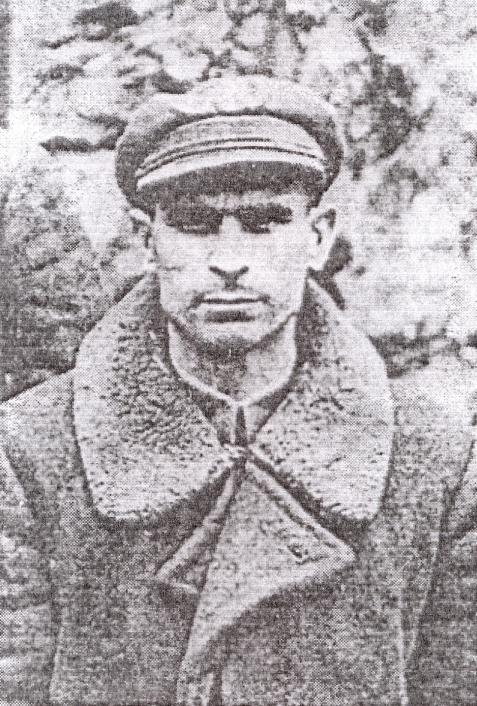 Особая история у четвертого отряда, который возглавил В.А.Сулима. Этот отряд был сформирован из кадровых военных для диверсионных актов во вражеском тылу в северо-восточной части Украины. После совершенных там диверсий отряд из опасения преследования поменял место расположения, и его бойцы под видом гражданских лиц внедрились в семьи жителей села Саловка в качестве всевозможных родственников. Когда туда пришел 7-й кавкорпус, именно эти ребята явились в штаб к генералу С.В.Соколову и вызвались вместе с казаками ночью взорвать железнодорожное полотно между станциями Шелаево и Уразово. Это подтверждают факты: в это время штаб корпуса еще физически не могли посетить находившиеся в Валуйском лесу партизаны; генерал С.В.Соколов в своих воспоминаниях так обрисовал картину встречи: в штаб явились смуглолицые ребята с украинским говором; то же рассказал об этой встрече с генералом сам В.А.Сулима. Партизанам Валуйского леса было бы сподручнее взорвать железнодорожную ветку восточного направления (Насоново-Мандрово). Но это не имело смысла, так как с востока уже надвигались наступавшие советские войска. Остается неясным вопрос о ветке северного направления (на Волоконовку). Она действительно была взорвана, а совершить это мог любой из отрядов, какой располагал подрывными средствами. Разные источники называют отряды Говорова и Плюснина.В ходе Валуйской операции общая численность вражеских потерь составила: 5793 солдата и офицера, пленными и до 5000 убитыми.Но на этом сражение за Валуйки не закончилось, так как в тылу 7-го кавалерийского корпуса появилась огромная масса войск, движущаяся многочисленными колоннами с востока к Валуйкам. Это были итальянские дивизии «Юлия», «Тридентино», «Виченция». По замыслам, они должны были ускользнуть от окружения, погрузиться в Валуйках в эшелоны и удрать на запад. Казаки были подняты по тревоге и восточнее Валуек заняли оборону. Прорвать ее итальянцам не удалось. Залп «катюш» 62-го полка РКГ и конная атака казаков с шашками наголо убедили их в необходимости поднять белый флаг. Эта многочисленная масса замерзших и обмороженных солдат стала бросать оружие, строиться в колонны и уже под конвоем двигаться к Валуйкам. Это продолжалось до 27 января. Там было еще уничтожено до 3 тысяч человек и пленено до 15 тысяч.В качестве трофеев от Валуйской операции корпусу досталось 27 самолетов, 18 танков, 39 паровозов, 600 вагонов, 438 автомашины, 80 орудий, 123 пулемета, 35 складов. За ее успешное проведение корпус был преобразован в 6-й гвардейский, 11-я кавдивизия – в 8-ю гвардейскую, 83-я – в 13-ю гвардейскую.Каждый год 19 января валуйчане отмечают день освобождения своего родного города. В это день Красная площадь полна народу. Все идут к памятнику «Скорбящей матери», чтобы еще раз вспомнить тех, кто отстоял валуйскую землю и приблизил день победы. С разных городов съезжаются в Валуйки те ветераны, которые освобождали город 19 января 1943 г. К сожалению, с каждым годом их становится все меньше и меньше. Годы берут свое. Но мы будем всегда помнить их подвиг и имена освободителей г.Валуйки и окрестностей.В историческом музее хранятся письма ветеранов, которые освобождали г.Валуйки. Вот одно из них, написанное командиром взвода разведки В.Волынским: «Вспоминая своих фронтовых друзей и товарищей, думаю, как далеко они остались в прошлом и как часто приходят в воспоминаниях. Но память человеческая не вечна, потому, что люди смертны. И остается для потомков то, что удалось запечатлеть на бумаге. Оказывается, она, при всей хрупкости, является самым надежным материалом, на который оседает и хранится история. Поэтому мне хочется, чтобы наши дети и внуки, которых все еще касается отблеск пламени Великой Отечественной войны, с благодарностью вспоминали тех, кто не щадя себя, отстоял их жизнь и счастье. Мира, любви вам, дорогие валуйчане».
Глава 4. ИХ ИМЕНАМИ НАЗВАНЫ УЛИЦЫ ВАЛУЕК
Полковник АЛЕКСАНДР ГАВРИЛОВИЧ ПОЛЕГИН
Родился Александр Гаврилович Полегин в 1899 году в д.Замошье Вожегодского района Вологодской области в семье крестьянина-бедняка. В 14 лет стал трудиться самостоятельно – летом помогал отцу, а зимой рубил лес для помещика, работал на железной дороге, в 19 лет вступил в РККА. С 1922 года в партии.Полегин все годы воинской службы был партийным работником. От секретаря партячейки он дослужился до заместителя командира по политчасти 6-го гвардейского кавалерийского корпуса. Награжден орденами Ленина и Красного Знамени.Погиб в боях с гитлеровцами у станции Насоново. Похоронен в Валуйках.Одна из улиц города называлась Верхнетолстовской. Теперь она – имени Александра Гавриловича Полегина. Улица утопает в зелени фруктовых садов
Генерал ФИЛИПП ЯКОВЛЕВИЧ КРЮКОВ
Филипп Яковлевич Крюков родился в 1897 году в с.Троице Рязанской области. Одиннадцати лет лишился отца и батрачил у местного кулака. Участвовал в первой мировой войне. В годы гражданской войны сражался против белогвардейцев. В 1921 году – командир батареи Ф.Я.Крюков был награжден орденом Красного Знамени. Всю сознательную жизнь коммунист Крюков посвятил службе в рядах Красной Армии. В 1935 году окончил Ленинградскую военно-техническую академию и много сил отдал укреплению противовоздушной обороны. С июня 1940 года он – помощник командующего войсками Ленинградского военного округа, а с ноября 1941 года – начальник противовоздушных войск Ленинградского фронта.Будучи заместителем командующего артиллерией Юго-Западного фронта, Ф.Я.Крюков принимал непосредственное участие в освобождении городов и сел нашего края, Украины. 28 февраля 1943 года генерал Крюков погиб под Валуйками и похоронен в парке нашего города.
Старший лейтенант ПОЛИКАРП ВАСИЛЬЕВИЧ МОСКВИЧ
Ранним утром 19 января 1943 года танковый десант спешенных конников под командованием Поликарпа Васильевича Москвича устремился на Красовку. Гитлеровцы, засевшие на элеваторе и станции, открыли по наступающим ураганный огонь. В бой были втянуты немецкие танки. Москвич был ранен. Превозмогая боль, он с гранатой в руках устремился на фашистский танк и подорвал его. В этот момент вражеская автоматная очередь насмерть скосила отважного командира. Подвиг Москвича воодушевил десантников, казаки и танкисты опрокинули врага. Посмертно Москвич награжден орденом Ленина.Вот, что вспоминают о нем однополчане.Стояли лютые январские морозы. Балки, леса, дороги замело глубоким снегом. Куда ни ступи – сугробы по пояс.Под прикрытием темной ночи полки 11 кавалерийской дивизии, овладев Ровеньками, пробивались на запад по тылам врага. Впереди 250 полка шел головной отряд под командованием храброго командира 2-го эскадрона старшего лейтенанта Москвича.- Задачи отряда, - приказал Москвичу полковой командир Сергей Герасимович Шаповалов, - вести разведку, прикрывать полк на марше. Уничтожайте вражеские гарнизоны, захватывайте штабы, нарушайте связь противника.Непроторенными дорогами вел Москвич отряд. В каждое село высылал разведку. Действовал смело, дерзко, расчищал путь эскадронам. А за ним шла лавина конников с артиллерией, пулеметами, противотанковыми ружьями.Совершив 80-километровый марш, к утру 19 января 1943 года полки подошли к Валуйкам и Уразово. Здесь же было сосредоточено свыше 100 танков бригады Таранова. Коники и танкисты должны были внезапно ударить по немецкому гарнизону Валуек, вооруженного танками, артиллерией, минометами, разгромить его и захватить город и железнодорожный узел.Нелегкую боевую задачу получил и 2-й эскадрон. После пятиминутного артиллерийского налета наших частей эскадрон Москвича в черных бурках и красных бушлатах со свистом и гиком поскакал на конях по улицам города, сея панику в рядах противника, уничтожая сторожевые посты и огневые точки фашистов, мешающие продвижению наших спешенных кавалеристов.Дерзкий налет храбрецов возымел свое действие, но не надолго. Сил у немцев было много. Фашисты быстро оправились и организовали упорное сопротивление нашим частям. Они засели за железобетонными стенами элеватора и били оттуда из пулеметов, автоматов, из оружия противотанковой защиты.Командование полка решило ввести в бой танки, на которые были посажены казаки второго эскадрона во главе с Москвичем. Первая атака танкового десанта на Красовку не имели успеха.Тогда наши танки сделали обходной маневр вправо и с тыла обошли опорный пункт противника в районе элеватора. В это время советские артиллеристы били по элеватору и железнодорожному мосту. Огневая мощь опорного пункта немцев была парализована.Фашисты предприняли контратаку танками. Десантники-кавалеристы не дрогнули. Завязалась артиллерийская танковая дуэль. Немцы были отброшены.Однако враг упорствовал. Перегруппировав свои силы фашисты вновь пошли в контратаку. Обстановка сложилась критическая, силы были неравные. Но советские казаки и танкисты превосходили врага боевым порывом, храбростью, непоколебимой волей к победе. Командир десантников Москвич, будучи раненым, соскочил с гранатами в руках с бронированной машины и со словами «За Родину! Вперед!» бросился на фашистский танк и подорвал его.В этот момент вражеская автоматная очередь насмерть скосила бесстрашного патриота. Но беспримерный подвиг Москвича воодушевил десантников. Танкисты и казаки опрокинули фашистов. Вскоре станция и левобережная часть города были очищены от немецких захватчиков.Поликарп Васильевич Москвич посмертно награжден орденом Ленина.
Старший лейтенант ИВАН АНДРЕЕВИЧ ГРИГОРЬЕВ
В то время, когда 250 казачий полк вел бой в районе Красовки и вокзала, 256 кавалерийский полк охватывал город с запада. Перед ним стояла задача – атаковать в конном строю западную окраину Валуек и захватив ее, перекрыть дорогу на Волоконовку. Смелый и внезапный удар по врагу должны были нанести и спешенные казаки-десантники. На танки был посажен 3-й эскадрон во главе с его отважным командиром старшим лейтенантом Иваном Андреевичем Григорьевым. Его группа первой ворвалась в город. Она разгромила немецкий штаб полка, деморализовала фашистские части гарнизона, обеспечила дальнейший ход боя.Валуйки и железнодорожный узел 19 января полностью были очищены от фашистских оккупантов. В ночь на 20 января 256 кавполк получил новое боевое задание – захватить Волоконовку. Туда снаряжается артиллерийский дивизион и десант казаков с семью танками. Возглавил десант старший лейтенант Григорьев. На окраинах Волоконовки его командирский танк подорвался на мине. Смертельно раненый, Григорьев, поднятый бойцами передал командование заместителю и приказал наступать, чтобы не сорвалась победная атака. Волоконовка была взята.Григорьева доставили в медэскадрон, находившийся в Валуйках. Тут он скончался и похоронен.Подвиги славных эскадронных командиров, отдавших свою молодую жизнь за свободу и счастье советского народа, высоко оценила Родина. Ивану Андреевичу Григорьеву присвоено звание Героя Советского Союза.

Генерал МИХАИЛ ИОСИФОВИЧ СУРЖИКОВ
Родился в 1902 году на Ставрополье в станице Темнолесская в бедной казачьей семье. Призванный в Красную Армию в 1924 году, он рядовым попал в 11-ю Морозовскую кавалерийскую дивизию, а впоследствии стал ее командиром. Окончил военную академию. Отечественную войну встретил полковником, начальником штаба воздушно-десантного корпуса. Потом командовал кавалерийской дивизией на Северо-Западном, Брянском и Воронежском фронтах. В январе 1943 года дивизия совершила глубокий рейд по тылам врага от Кантемировки до Валуек и вместе с танкистами блестяще провела операцию по освобождению нашего города от фашистских оккупантов.Дивизия получила наименование гвардейской, а комдив был награжден орденом Суворова II степени.Летом 1943 года дивизию направили на Центральный фронт. В одном из боев 19 августа 1943 года коммунист Суржиков погиб и похоронен с почестями в городе Спас-Деменске Калужской области.
Лейтенант ВЛАДИМИР ИВАНОВИЧ ВОЛЫНСКИЙ
Эти строки о бывшем лейтенанте взвода разведки 2-го эскадрона 250-го кавалерийского полка Волынском Владимире Ивановиче.Имя героя Великой Отечественной известно ученикам и учителям многих школ Валуйского, Вейделевского и Волоконовского районов. Его письма, живые рассказы о подвигах участников глубокого рейда в тыл врага при проведении Острогожско-Россошанской операции и освобождении нашего края – это богатейший материал, и он уже послужил благородному делу патриотического воспитания молодежи. Заполню этот пробел по тем данным, которыми располагаю.В.И.Волынский родился в 1918 году в городе легендарной славы – Каховке. Когда пришло время идти на действительную службу в Красной Армии, отец благословил его на верность Отечеству. Владимир потом никогда не нарушил родительский наказ. Уже в 1939 году принял участие в освобождении западных районов Украины и Белоруссии. В основном его служба проходила в белорусских городах Барановичи, Борисове.В том же 1939-м Волынский был направлен на учебу в Борисовское кавалерийское училище. В следующем году это училище реорганизовано в бронетанковое. В первые дни войны курсанты, и в их числе Волынский, проявили отчаянный героизм в боях с превосходящими силами противника, о чем написал маршал Г.К.Жуков. Ценой огромных потерь курсантам Борисовского училища удалось задержать немецкую дивизию, прорвавшую нашу оборону, на двое суток, что в той сложнейшей обстановке имело большое значение. После боев под Смоленском оставшимся в живых курсантам было предоставлено краткое время для завершения учебы в Саратове, куда передислоцировали училище.После окончания Саратовского танкового училища лейтенант Волынский вместе с лейтенантом Москвичом Поликарпом Васильевичем были направлены в формировавшуюся в Оренбурге 11-ю кавалерийскую дивизию. Кстати, эта кавдивизия в составе Первой Конной армии в декабре 1919 года участвовала в разгроме сильной группы деникинских войск и освобождении Валуек. В то время в составе дивизии рядовым кавалеристом служил ее будущий комдив генерал-майор Михаил Иосифович Суржиков, освобождавший Валуйки от немцев 19 января 1943 года.Славный боевой путь прошел Волынский вместе с конниками 11-й кавдивизии. Осенью 1941 года бойцы соединения обороняли Москву на Можайском направлении, а в конце 1942 года совершили форсированный марш в район Кантемировки.На рассвете 15 января 1943 года 6-й кавалерийский корпус генерала Сергея Владимировича Соколова, в состав которого входила дивизия полковникм Суржикова, был введен в подготовительный прорыв. Так начался знаменитый глубокий рейд по тылам врага 6-го кавкорпуса и 201-й отдельный танковой бригады полковника Ивана Афиногеновича Таранова по освобождению города и крупного железнодорожного узла Валуйки, Уразова, Волоконовки.250-й кавполк вместе с танковым десантом двигался по маршруту Мандрово – Безгодовка – Насоново – Борисовка – Рождествено - Лучка-Жировка. 2-й эскадрон старшего лейтенанта П.В.Москвича шел в головной походной заставе, а взвод разведки лейтенанта В.И.Волынского двигался впереди эскадрона. Мелкие группы немцев уничтожались сходу.Глубокой ночью 19 января взвод Волынского достиг рубежа села Борисовка.К 5 часам утра эскадроны были на рубеже атаки у Лучки-Жировки. По залпу артбатареи десанты развернутым строем пошли в атаку. Разведвзвод двигался на 250-300 метров впереди атакующих. Немцы открыли огонь из орудий, пулеметов, стрелкового оружия. Однако наши в темноте продолжали двигаться вперед. Танки с десантом Москвича, преодолев по льду реку Валуй, ломая ожесточенное сопротивление врага, вышли на улицы Завалуя и к переезду, не дали немцам взорвать железнодорожный мост и путепровод, крупнейший военный склад на маслозаводе.Вот что вспоминает Волынский В.И.: «Мой танк двигался вдоль железнодорожного полотна в сторону вагонного депо. Впереди, левее от меня, горели немецкие вагоны, подожженные десантниками. Пламя в какой-то степени освещало местность. Время от времени в вагонах взрывались снаряды, постоянно слышался треск горевших патронов. Наши танки вели методический огонь по вспышкам огневых точек врага. Немцы отчаянно сопротивлялись. Мои друзья падали ранеными и убитыми. В этом бою был смертельно ранен П.В.Москвич.…Я тоже был тяжело ранен в живот.Дивизионный врач майор Станкевич и медсестра С.И.Сергеева сделали операцию. 25 января 1943 года меня отправили в корпусный госпиталь, развернутый в поселке Вейделевка.За освобождение Валуек А.В.Москвич был награжден посмертно орденом Ленина, а я – орденом Красной Звезды. Эту награду получил только в 1965 году.После войны я разыскал многих оставшихся в живых боевых друзей. Нашел и ту операционную сестру. Она мне писала: «Для нас самая большая была радость, если раненые, кого мы считали тяжелыми, не только оставались живыми, но и еще сохраняли трудоспособность. О вашем чуде выживания не раз говорили в полку, товарищи считали вас погибшим».После долгих месяцев лечения в госпиталях В.И.Волынский в 1944 году был уволен из рядов Советской Армии инвалидом II группы. Приехал в родную Каховку. Послевоенная разруха, голод, отсутствие здоровья не сломали характер и волю ветерана.В 1965 году Волынский, проучившись пять лет, окончил Николаевский педагогический институт и посвятил свою жизнь обучению и воспитанию молодежи.

Генерал ИВАН АФИНОГЕНОВИЧ ТАРАНОВ
На северо-западной окраине Валуек образована новая улица, названная именем Ивана Афиногеновича Таранова. Выходец из бедных жонских казаков Иван Афитногенович Таранов в октябрьские дни 1917 года вступил в ряды Красной Армии. В гражданскую войну командовал кавалерийской бригадой ЧОН (части особого назначения) в 1-й Конной армии Буденного. Проявил незаурядные командирские качества и личную отвагу, был удостоен боевого Революционного оружия и ордена Красного Знамени.Два десятилетия, предшествовавшие войне 1941-1945 гг., боевой конармеец участвовал в подготовке и формировании бронетанковых войск. С первых и до последних дней Великой Отечественной коммунист Таранов успешно командовал танковыми частями и соединениями. За боевые подвиги награжден многими орденами и медалями.Умер Иван Афиногенович в Днепропетровске в 1974 году в возрасте 77 лет.6.04 – лекция: «Ратные поля России. Прохоровское поле»Вопросы к лекции:1.Назовите дату сражения под Прохоровкой?2. Сколько времени продолжалось  Прохоровское сражение?3.В  каком году был открыт музейный комплекс с культурно-историческим центром «Третье ратное поле России „Прохоровское поле"»?Сегодня мы с вами пролистаем важные страницы истории Великой Отечественной войны, выясним какой ценой, какими усилиями досталась нам эта Великая Победа. У времени есть своя память – история. И поэтому мир, никогда не забывает о трагедиях, потрясавших планету в разные эпохи, в том числе и о жестоких войнах, уносивших миллионы жизней, разрушавших великие ценности, созданные человеком.                                                                             Прошло много лет, как закончилась Великая Отечественная война, но эхо её до сих пор не затихает в людских душах. Мы не имеем права забыть ужасы этой войны, чтобы она не повторилась вновь. Мы не имеем права забыть тех солдат, которые погибли ради того, чтобы мы сейчас жили. Мы обязаны всё помнить…Над Прохоровским полем тишина. Только время от времени слышен колокольный благовест, зовущий прихожан на богослужение в храме Петра и Павла, что построен на народные пожертвования в память о воинах, погибших на Курской дуге.
Герцовка, Черкасское, Луханино, Лучки, Яковлево, Беленихино, Михайловка, Мелехово… Эти названия сейчас вряд ли что-нибудь говорят подрастающему поколению.12 июля - памятная дата военной истории Отечества. В этот день в 1943 году под Прохоровкой произошло крупнейшее во Второй мировой войне танковое сражение между советской и германской армиями.Горело все, что могло гореть, все было затянуто пылью, гарью и дымом от горящих танков, селений, лесов и хлебных полей. Земля была выжжена до такой степени, что на ней не осталось ни одной травинки. Лоб в лоб здесь сошлись советские гвардейцы и элита вермахта – танковые дивизии СС.Прохоровское полеНад этим полем бушевало пламя,
Был ураган железа и огня.
На этом поле танки сшиблись лбами,
Заскрежетала о броню броня.Как две разгоряченных встречных бури,
Столкнулись… «Тигр» попятился назад
Броня, которую ковали в Руре,
Сдалась броне, что выковал Урал.Простору, что сейчас лежит перед тобою,
Стать полю русской славы суждено,
Об урагане танкового боя
Напоминает нам всегда оно.О стойкости, о героизме нашем,
И словно символ вечной красоты,
К «Тридцатьчетверке», памятником ставшей
Со всех сторон народ несет цветы.Непосредственное командование танковыми соединениями во время сражения осуществляли генерал-лейтенант Павел Ротмистров с советской стороны и группенфюрер СС Пауль Хауссер - с немецкой.50 дней, с 5 июля по 23 августа 1943 года, продолжалась Курская битва- одна из величайших битв второй мировой войны. Более 4 млн. человек было вовлечено в это сражение с обеих сторон. В боях на Курской дуге принимало участие свыше 69 тыс. орудий и минометов, более 13 тыс. танков и самоходных орудий, до 12 тыс. боевых самолетов. Здесь развернулись невиданные до тех пор танковые и воздушные сражения.Пятые сутки шла битва на Курской дуге.На Орлово-Курском направлении части Центрального фронта успешно отражали натиск солдат Вермахта. На Белгородском участке фронта ситуация была гораздо более тяжелой — стратегическая инициатива оставалась в руках немецкого командования. Силы 6-ой армии и 1-ой танковой армии отступая, вели ожесточенные бои. Нанесенные противнику контрудары тоже не возымели успеха. Немецкое наступление на юго-восточном направлении продолжалось. Элитные дивизии немецко-фашистких войск продвигались на юго-восток, угрожая тылам сразу двух наших фронтов.Местом решающей схватки должен был стать небольшой пятачок земли в районе деревни и одноименной железнодорожной станции «Прохоровка». Первые бои в районе Прохоровки начались еще вечером 11 июня. Главным образом, это были попытки немецких дивизий улучшить свои позиции и зайти во фланги нашей центральной группировке. Несмотря на то, что обойти и ударить во фланг наших войск немцы не смогли, для остановки прорывов пришлось использовать значительные силы и даже привлекать резервы.                                                                                                                       В 8 часов утра 12 июля наши войска провели артподготовку, а в 8:15 перешли в контрнаступление. Из журнала боевых действий  5-ой гвардейской армии от 12 июля «... В 8:30 войска Армии перешли в решительное наступление на всем фронте в общем направлении Бол. Маячки, нанося основной удар левым флангом...»С нашей стороны во фронтовом ударе участвовали силы 5-й гвардейской танковой и 5-й гвардейской общевойсковой армии, а также два отдельных танковых корпуса (2-й и 2-й гвардейский).  Им противостояли 1-я дивизия Лейбштандарте-СС «Адольф Гитлер», 2-я танковая дивизия СС «Дас Райх» и 3-я танковая дивизия СС «Тотенкопф» («Мертвая голова»).Время для начала наступления было выбрано не случайно — восходящее солнце слепило немцев, затрудняя прицельную стрельбу. Это было крайне важно, ведь в состав немецких частей входили «Тигры» и «Фердинанды», способные пробивать лобовую броню наших Т-34 с расстояния до 2 км. Нашим же танкам требовалось сократить расстояние до 500 метров, и даже при этом условии пробивалась только боковая броня «Тигра». Нивелировать это преимущество можно было лишь в ближнем бою, за счет более высокой маневренности.Во время первых боев немецким танкам удавалось иногда проникнуть за наш передний край. Были случаи, когда противник прорывался в глубь обороны до полутора километров, но зато ни один из прорвавшихся танков не возвращался обратно. Все они уничтожались в полосе нашей обороны.          Буквально через час после начала наступления советских войск танковые армии обеих сторон сошлись в ожесточенном бою. Началось самое масштабное танковое сражение Великой Отечественной Войны. На основном участке находилось около 1000-1200 советских и немецких танков и артиллерийских самоходных установок.По воспоминаниям очевидцев, гул был слышен за многие километры, а рой самолетов издали представлялся тучей. Взрывы поднимали в воздух землю, все поле горело. Солнце закрылось плотной взвесью пыли, песка и золы, стоял запах горелого, раскаленного металла и пороха. Сверху падали горящие части самолетов. Бойцы задыхались от тяжелого, удушливого дыма, который стлался по полю, щипал глаза. Танки различали по силуэтам. Над полем стоял грохот разрывов, гул моторов и скрежет сталкивающихся машин.Из воспоминаний участника боя, рядового Е.И. Филатова: «Танки шли лавиной. Сколько их было, не считали. Машины двигались по полю зигзагами, меняя направление. Чтобы сбить с толку наших артиллеристов, помешать им прицелиться…   Рвутся бомбы… Такой грохот стоял, что кровь текла из ушей».Вспоминает участник танкового сражения герой Советского Союза Григорий Пенежко: «В памяти остались тяжелые картины… Стоял такой грохот, что перепонки давило, кровь текла из ушей. Сплошной рев моторов, лязганье металла, грохот, взрывы снарядов, дикий скрежет разрываемого железа… От выстрелов в упор сворачивало башни, скручивало орудия, лопалась броня, взрывались танки. От выстрелов в бензобаки танки мгновенно вспыхивали. Открывались люки, и танковые экипажи пытались выбраться наружу. Я видел молодого лейтенанта, наполовину сгоревшего, повисшего на броне. Раненый, он не мог выбраться из люка. Так и погиб. Не было никого рядом, чтобы помочь ему. Мы потеряли ощущение времени, не чувствовали ни жажды, ни зноя, ни даже ударов в тесной кабине танка. Одна мысль, одно стремление: пока жив, бей врага. Наши танкисты, выбравшиеся из своих разбитых машин, искали на поле вражеские экипажи, тоже оставшиеся без техники, и били их из пистолетов, схватывались врукопашную. Помню капитана, который в каком-то исступлении забрался на броню подбитого немецкого “тигра” и бил автоматом по люку, чтобы “выкурить” оттуда гитлеровцев. Помню, как отважно действовал командир танковой роты Черторижский. Он подбил вражеский “тигр”, но и сам был подбит. Выскочив из машины, танкисты потушили огонь. И снова пошли в бой».А это воспоминание о событиях июля 1943 года немецкого солдата: «Облака пыли сделали очень трудной помощь от люфтваффе, и вскоре множество Т-34 прорвались сквозь наши оборонительные сооружения и стаями устремились по всему полю битвы…».Перед началом этого сражения была сухая и солнечная погода, стояли поспевшие хлеба…  А через две недели все поле стало черным, изрытым воронками, полным искореженным, сожженным и покрытым копотью металлом. «Огромное количество сгоревших танков, танковые тараны, запах сожженного металла, искореженная техника и всё перебивающий запах разлагающихся трупов». Ещё никто никого не хоронил, стояла летняя жара и вид поля был иллюстрацией на тему «ужасы войны».Как вспоминали очевидцы, после битвы на Прохоровке на три дня фронт затих. Стояла гробовая тишина. Разом прекратилась канонада орудий. Не стреляла артиллерия, не летала авиация, всё замерло.По свидетельству главного немецкого танкового авторитета Гудериана, это было «решающее поражение».Понесенные потери и организованный отход немецких войск не позволили развить контрудар с целью окружения и разгрома немецких танковых дивизий. Гитлеровские войска потеряли в сражении до четверти танков, что окончательно исчерпало атакующий потенциал на Белгородском направлении. Наступление немцев было остановлено. План «Цитадель» провалился.                                                                                                                      Старушка, жившая в те дни в районе боёв, рассказывала, что после войны танки с поля боя увозили пять лет.Весь под ногами шар земной.
Живу. Дышу. Пою.
Но в памяти всегда со мной
Погибшие в бою.
Пусть всех имен не назову,
Нет кровнее родни,
Не потому ли я живу,
Что умерли они?
Чем им обязан – знаю я,
И пусть не только стих,
Достойно будет жизнь моя
Солдатской смерти их.Европа снова забыла, чьей кровью были куплены для неё вольность, честь и мир, но музеи-заповедники, подобные Прохоровскому — самому продуманному и впечатляющему из всех виденных на бесконечных дорогах, — не дадут сделать беспамятство всеобщим. Официально сюда приезжает около 100 000 учтённых посетителей в год, а неофициально, по прикидкам, включая проезжих, — около 1 миллиона человек. Всё равно — мало!12 июля 1943 г. во время Курской битвы под Прохоровкой разыгралось крупнейшее во Второй мировой войне — и во всей мировой истории — танковое сражение. С обеих сторон участвовало до 1000 танков и самоходных орудий. В истории страны Прохоровское поле называют Третьим ратным полем России наряду с Куликовым и Бородинским. Прохоровское сражение развернулось на южном участке Курской дуги, куда германское командование решило направить главный удар. Немцы бросили в наступление лучшие силы: 2-й танковый корпус СС, в который входили элитные дивизии «Мертвая голова», «Лейбштандарт Адольф Гитлер» и «Рейх». Броневой клин в составе до 300 танков и штурмовых орудий прорвал две линии укреплений советских войск и вышел к третьей, что была создана в 10 км юго-западнее станции Прохоровка (параллельно наступление на южном фасе Курской дуги развивали другие немецкие части: западнее и восточнее прохоровского направления, что создавало угрозу окружения — нужно было торопиться). 11 июля враг сумел сломить оборону 2-го гвардейского танкового корпуса и 183-й стрелковой дивизии Красной армии и приблизился к окраине Прохоровки. Ценой больших потерь советские войска остановили немцев. Создалась ситуация, когда исход грандиозной битвы решали уже не часы, а минуты. Советское командование приняло решение осуществить мощный контрудар и уничтожить вклинившиеся в оборону войска противника. Удар был решено нанести утром 12 июля силами 5-й гвардейской танковой армии под командованием генерал-лейтенанта Павла Ротмистрова (1901-1982 гг.). Армия была усилена 2-м гвардейским Тацинским танковым корпусом и 2-м танковым корпусом. Всего — более 700 танков и самоходно-артиллерийских установок САУ. В 08:30 12 июля после 15-минутной артиллеристской подготовки контрудар был нанесен, после чего танковые соединения двинулись навстречу друг другу. Бой шел на небольшой — для такого невероятного количества танков и САУ — территории шириной от 3 до 8 км между железной дорогой и излучиной реки Псёл. Броня советских танков была не столь мощной, как у немецких, но они вклинивались в боевые порядки немецких войск, получая преимущество за счет скорости и маневренности, расстреливали противника с близкого расстояния в бортовую броню. Бой на короткой дистанции лишил немцев возможности использовать преимущество мощных пушек. В результате боевые порядки смешались, и завязались танковые дуэли. Ближе к вечеру дивизия «Мертвая голова», получив поддержку авиации и артиллерии, сумела прорвать оборону советских стрелковых частей. Немцам это далось ценой огромных потерь, что ослабило их боевые возможности. Наступление выдохлось. 16 июля германская армия прекратила атаку и стала отступать в сторону Белгорода, советские войска преследовали отступавших. Результатом танкового сражения под Прохоровкой стали провал немецкого плана на Курской дуге «Цитадель» и значительные потери танковых сил германской армии. Танковое сражение под Прохоровкой явилось прологом к разгрому немецко-фашистских войск в Курской битве (5 июля — 23 августа 1943 г.), которая стала переломным событием во всей Второй мировой войне. Государственный военно-исторический музей-заповедник «Прохоровское поле» расположен на севере Белгородской области, неподалеку от истоков реки Псёл, и представляет собой территорию с мемориальными сооружениями и памятниками, главным является памятник Победы «Звонница». Над Прохоровским полем стоит тишина, как и подобает в том месте, где пали тысячи воина. И с трудом верится, что сравнительно недавно здесь сошлись в смертельной схватке танковые армии. 26 апреля 1995 г., в преддверии 50-летия победы в Великой Отечественной войне, президент Российской Федерации подписал Указ «О создании Государственного военно-исторического музея-заповедника „Прохоровское поле"» «в целях увековечения памяти погибших при защите Отечества в битве на Курской дуге и в связи с завершением создания музейно-мемориального комплекса „Прохоровское поле"». В 2010 г. был открыт музейный комплекс с культурно-историческим центром «Третье ратное поле России „Прохоровское поле"». В центре площади перед музеем находится скульптурно-художественная композиция «Танковое сражение под Прохоровкой. Таран». Композиция очень эмоциональная, как говорили ветераны, в полной мере передающая накал сражения. На площади перед музеем установлена Свеча Памяти. При входе в музей находятся шесть стел — своеобразная каменная книга о Курской битве. В самом музее, в центре зала, посвященного непосредственно битве под Прохоровкой, замер подлинный танк Т-34. 0 Источник: cs630925.vk.me За зданием музея воссозданы фрагменты советских и немецких оборонительных укреплений: блиндажи, траншеи, окопы, ходы сообщений, наблюдательные пункты, артиллерийские площадки и укрытия для танков. Музей составляет единый архитектурный ансамбль с храмом Святых Первоверховных апостолов Петра и Павла, сооруженным на народные пожертвования. Храм был открыт в 1995 г. в память о погибших под Прохоровкой и к 50-летию Победы в Великой Отечественной войне. На стены храма нанесены имена погибших на этой земле 7382 воинов. В отмечаемый ежегодно День сражения под Прохоровкой в храме Петра и Павла проходят богослужения в память о погибших воинах. Центр музейного комплекса — памятник Победы «Звонница». 0 Источник: cs630925.vk.me Представляет собой стилизованную старорусскую звонницу, что поставлена в двух километрах от окраины Прохоровки, на высоте 252,2, где находился эпицентр Прохоровского танкового сражения. Открыта также к 50-летию победы в Великой Отечественной войне в 1995 г. Стены «Звонницы» представляют собой отделенные друг от друга четыре беломраморных пилона, символизирующих четыре года войны. В верхней части «Звонницы» на медной пластине закреплены слова из Библии на церковнославянском языке: «Больше сея любве никтоже имать, да кто душу свою положит за други своя» (Нет большей любви той, как положить жизнь за друзей своих). Набатный колокол «Звонницы» звучит через 20 мин — три раза в час: первый раз — о героях Куликова поля, второй — о солдатах Бородина, третий — в память о Прохоровском сражении. 0 Источник: cs630925.vk.me Рядом со «Звонницей» воссозданы эпизоды начала атаки танковой роты 5-й гвардейской танковой армии. Каждый год 12 июля, в день танкового сражения под Прохоровкой, у «Звонницы» проходит многотысячный митинг. Находящийся рядом с музеем поселок городского типа Прохоровка известен с XVII в., хотя и под другими названиями. В настоящее время — административный центр Прохоровского района Белгородской области России. 9.04 – подготовка исследовательских работ и презентаций: «И.Н.Кожедуб – участник боев на Курской Дуге»Кожедуб Иван Никитович 6 июля 1922 - 8 августа 1991 Кожедуб Иван Никитович – самый результативный военный летчик времен Великой Отечественной войны. В последствии – маршал авиации, трижды Герой Советского Союза, награжден 14 советскими и 6 иностранными орденами, советскими и иностранными медалями. В годы Великой Отечественной войны совершил 330 боевых вылетов, провел 120 воздушных боев, лично сбил 62 самолета противника. Согласно официальным данным И.Н. Кожедуб – наиболее результативный советский летчик-истребитель. Кожедуб Иван Никитович – самый результативный военный летчик времен Великой Отечественной войны. В последствии – маршал авиации, трижды Герой Советского Союза, награжден 14 советскими и 6 иностранными орденами, советскими и иностранными медалями. В годы Великой Отечественной войны совершил 330 боевых вылетов, провел 120 воздушных боев, лично сбил 62 самолета противника. Согласно официальным данным И.Н. Кожедуб – наиболее результативный советский летчик-истребитель. Будущий летчик родился 6 июля 1922 г. в деревне Ображеевка Сумской области, став пятым ребенком в бедной крестьянской семье. Окончил рабфак Шостинского химико-технологического техникума. В 1938 г. пришел в аэроклуб, где в апреле 1939 г. совершил свой первый полет. Затем, в начале 1940 г. поступил в Чугуевское военное авиационное училище, после окончания которого остался там работать инструктором. С начала войны И.Н. Кожедуб неоднократно писал рапорты об отправке на фронт, но его просьбы были удовлетворены только осенью 1942 г., когда И.Н. Кожедуб направлен в Москву, а затем в 240 истребительный авиаполк, имевший на вооружении новейшие истребители Ла-5. В начале военной карьеры Ивана Никитовича преследовали неудачи, летчика чуть было не перевели на пост оповещения. Только заступничество командира полка майора И. Солдатенко помогло ему остаться в полку. Свою первую победу летчик одержал в ходе 40 боевого вылета, сбив немецкий пикирующий бомбардировщик. В дальнейшем И.Н. Кожедуб проявил себя отважным и умелым летчиком, в котором дерзость сочеталась с расчетливостью, инициатива с исполнительностью. Кожедуб относился к своей боевой машине подчас как к живому существу, для него самолет был другом, и истребитель отвечал ему тем же: за годы войны летчику ни разу не пришлось прыгать с парашютом. В сентябре 1944 г. Кожедуба переводят в 176-й «маршальский» гвардейский истребительный авиаполк, где были собраны многие знаменитые военные летчики. В составе этого полка он и окончил войну. На счету Ивана Никитовича среди многих типов немецких самолетов числится и реактивный истребитель Ме-262, сбитый им 19 апреля 1945 г. над Одером. После войны И.Н. Кожедуб окончил Военно-воздушную академию и был назначен командовать 326-й истребительной авиадивизией. В ходе войны в Корее с марта 1951 по февраль 1952 гг. дивизия Кожедуба одержала 215 побед, потеряв 52 самолета и 10 летчиков. Правда, сам Кожедуб в боевых вылетах не участвовал из-за строго запрета командования. По возвращении на родину Кожедуб окончил академию Генштаба, занимал ряд высоких командных должностей в ВВС, в том числе командовал авиацией Московского военного округа. В 1985 г. Н.И. Кожедубу было присвоено звание маршала авиации. 